О внесении изменений в решение Собрания депутатов Яльчикского муниципального округа от 21.03.2023       № 2/16-с «Об утверждении Порядка применения видов поощрения муниципальных служащих, а также лиц, замещающих муниципальные должности в органах местного самоуправления Яльчикского муниципального округа Чувашской Республики» В соответствии с Трудовым кодексом Российской Федерации, федеральными законами от 6 октября 2003 г. № 131-ФЗ "Об общих принципах организации местного самоуправления в Российской Федерации" и от 2 марта 2007 г. № 25-ФЗ "О муниципальной службе в Российской Федерации", Законом Чувашской Республики от 5 октября 2007 г. № 62 "О муниципальной службе в Чувашской Республике", в целях стимулирования успешного и добросовестного исполнения лицами, замещающими муниципальные должности и должности муниципальной службы, своих должностных обязанностей, усиления заинтересованности в повышении профессионального уровня, укрепления служебной дисциплины, Собрание депутатов Яльчикского муниципального округа Чувашской Республики р е ш и л о:1. Внести в решение Собрания депутатов Яльчикского муниципального округа Чувашской Республики от 21.03.2023 № 2/16-с «Об утверждении Порядка применения видов поощрения муниципальных служащих, а также лиц, замещающих муниципальные должности в органах местного самоуправления Яльчикского муниципального округа Чувашской Республики» следующие изменения:1.1. подпункты 1-3 пункта 3.1. раздела III Порядка изложить в следующей редакции: «1) объявление Благодарности администрации Яльчикского муниципального округа Чувашской Республики, отраслевых министерств и ведомств;2) награждение Почетной грамотой администрации Яльчикского муниципального округа Чувашской Республики, отраслевых министерств и ведомств;3) награждение   ведомственными наградами;».2. Настоящее решение вступает в силу после его официального опубликования.Председатель Собрания депутатов Яльчикского муниципального округаЧувашской Республики                                                                              В.В. СядуковГлава Яльчикского муниципальногоокруга Чувашской  Республики                                                                 Л.В. ЛевыйЧёваш РеспубликиЕлч.к муниципаллё округ.н депутатсен Пухёв.ЙЫШЁНУ2023 = июл.н 27 -м.ш. № 5/5-с           Елч.к ял.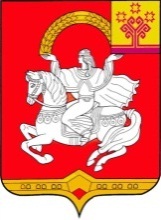        Чувашская  РеспубликаСобрание депутатов Яльчикского муниципального округаРЕШЕНИЕ          «27»   июля  2023 г. № 5/5-с   село Яльчики